ЧЕМ ОПАСНА ТОЛПА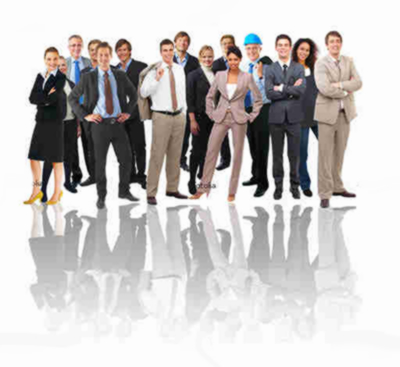 Массовые скопления людей на праздничных гуляньях, концертах, спортивных соревнованиях всегда являются источником повышенной опасности. Толпа – одно из наиболее опасных явлений городской жизни. Поддавшись влиянию толпы, даже нормальные и законопослушные граждане могут поступать агрессивно.Пока тысячи людей соблюдают установленный порядок поведения, ситуация остаётся относительно безопасной. Однако, любая неожиданность (драка, запуск пиротехники, громкий крик), опасность (пожар, взрыв, стрельба) или просто какое-либо препятствие на пути толпы могут спровоцировать панику и давку. Остановить возбуждённых людей и управлять их действиями очень трудно, практически невозможно.Вот почему так важно знать, как правильно вести себя в толпе, чтобы не стать её жертвой.ОСНОВНЫЕПРАВИЛА ПОВЕДЕНИЯ В ТОЛПЕ: придерживайтесь общей скорости движения; не толкайтесь, не напирайте на идущих впереди; не идите против толпы; возможные толчки сзади и сбоку сдерживайте согнутыми в локтях  и прижатыми к телу руками. Кулаки направьте вверх, чтобы защитить грудную клетку; можно сцепить ладони в замок перед грудью; при необходимости – пересечь толпу. Делать это надо по диагонали; не смотрите в глаза людям в толпе; старайтесь видеть  всю ситуацию  в целом, не фокусируясь на отдельных деталях. Оказавшись в месте проведения массового мероприятия, не стремитесь попасть на самое лучшее место – туда, где больше всего народу. Помните – никакое зрелище не компенсирует возможные неудобства и травмы. 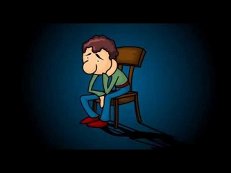 ЗАРАНЕЕ ОБРАТИТЕ ВНИМАНИЕ НА ПУТИ ВОЗМОЖНОЙ ЭВАКУАЦИИ!  Не оставляйте без внимания заборы, лестницы, дворы, окна, запасные выходы и маршруты. В случае опасности важно успеть устремиться к выходу прежде, чем толпа придёт в движение. ОСТЕРЕГАЙТЕСЬ СТЕН, УЗКИХ ДВЕРНЫХ ПРОЁМОВ И ПРОХОДОВ!Если вы поняли, что неизбежно попадёте в давку, снимите с себя длинную, слишком свободную или оснащённую металлическими деталями одежду, а также всё, что может сдавить шею – шарф, галстук, медальон на шнурке, нательный крест на цепочке, любые драгоценности и бижутерию. Максимально освободите карманы, так как практически любой твёрдый предмет  при огромном давлении в середине толпы способен нанести серьёзную травму не только вам, но и окружающим людям.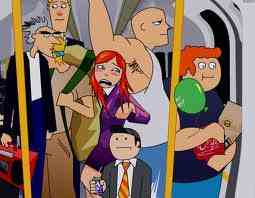 Если толпа уже набрала силу, разумнее выждать, пока основной поток схлынет. Устремляться в узкие проёмы в этом случае допустимо лишь в случае пожара и задымления.ЕСЛИ ВЫ ОКАЗАЛИСЬ В ПЛОТНОЙ ТОЛПЕ. ПОСТАРАЙТЕСЬ ПОСКОРЕЕ ВЫБРАТЬСЯ ИЗ НЕЁ. ПЕРЕКАТЫВАЯСЬ ИЛИ ПОЛЗЯ ПО-ПЛАСТУНСКИ, ПРОБИРАЙТЕСЬ К МЕНЕЕ ЗАБИТОМУ МЕСТУ! Если есть возможность, сядьте на плечи кому-либо из взрослых.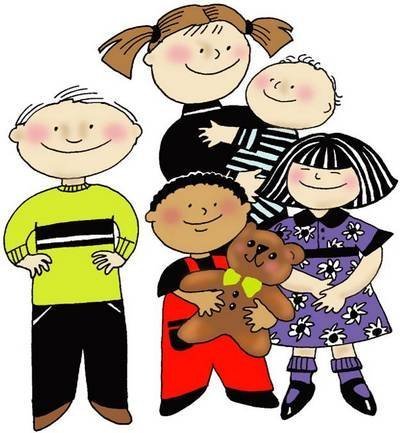 (Материал взят из книги Соколовой О. В. «Правила поведения в опасных ситуациях)